ПРОТОКОЛ №заседания комиссии по предупреждению и ликвидации ЧС и ПБ администрации МО «Боханский район» Место проведения: актовый зал в здании администрации муниципального образования «Боханский район» (669311, Иркутская обл., Боханский р-н, ул. Ленина, 83, 1-й этаж).Вел заседание:На заседании присутствовали:Повестка дня:«Об исполнении решения, принятого на заседании КЧС и ПБ МО «Боханский район», протокол от 30.11.2016г. №10, 5 вопрос, п. 2.2»По первому вопросу повестки дня выступил: главный специалист ГОЧС и ПБ (Кабанов С.В.).Кабанов С.В. – в своей информации отметил следующее: на заседании КЧС и ПБ (Протокол №10 от 30 Ноября 2016 года) По 5 вопросу:- пункту 2.3., Списки для установки пожарных извещателей с GSM-модулем малообеспеченным, социально-неадаптированным и маломобильным группам населения предоставлены всеми 13 сельскими поселениями. В 4 квартале 2016 года запланировано установить 4 прибора, в 2017 году 15 приборов. В 3 сельских поселениях (МО «Новая Ида», «Олонки» и «Тихоновка») проведена работа с родственниками и предпринимателями по приобретению или выделению денежных средств на автономные пожарные извещатели с GSM-модулем.Комиссия по предупреждению и ликвидации чрезвычайных ситуаций и обеспечению пожарной безопасности муниципального образования Боханский район решила:По первому вопросу повестки дня:Информацию главного специалиста ГО ЧС и ПБ администрации МО «Боханский район» (Кабанов С.В.) принять к сведению.«О работе КЧС и ПБ МО "Боханский район" в 2016 году и утверждении плана работы КЧС и ПБ на 2017 год»По второму вопросу повестки дня выступил: главный специалист ГОЧС и ПБ (Кабанов С.В.).Кабанов С.В. – в своей информации отметил следующее: В 2016 году было запланировано проведение 9 заседаний КЧС и ПБ с рассмотрением 27 вопросов. В связи с наступлением опасных метеорологических явлений на территории района, рекомендации Правительства Иркутской области и письма ПСЧ-44 (по охране п. Бохан) были проведены внеплановые заседания КЧС и ПБ МО «Боханский район», где было рассмотрено 17 вопросов. В целом работа КЧС и ПБ МО «Боханский район» оценивается хорошо.На 2017 год запланировано 25 вопросов, которые согласованы со всеми заинтересованными организациями, учреждениями и сельскими поселениями.Комиссия по предупреждению и ликвидации чрезвычайных ситуаций и обеспечению пожарной безопасности муниципального образования Боханский район решила:По второму вопросу повестки дня:Информацию главного специалиста ГО ЧС и ПБ администрации МО «Боханский район» (Кабанов С.В.) принять к сведению.Работу КЧС и ПБ МО «Боханский район» в 2016 году признать удовлетворительной.Утвердить план работы КЧС и ПБ МО «Боханский район» на 2017 год.«О противопожарной обстановке в МО "Боханский район" за 2 полугодие 2016 года»По третьему вопросу повестки дня выступил: начальник ПСЧ-44 (по охране п. Бохан) (Халматов А.Г.).Халматов А.Г. - в своей информации отметил следующее: за 12 месяцев 2017 года обстановка с пожарами на территории Боханского района в сравнении с аналогичным периодом прошлого года, характеризуется следующими основными показателями:- зарегистрировано 23 пожаров (АППГ-26 пожаров, уменьшение произошло на 13% или на 3 пожара)- погибло на пожарах 1 человек (АППГ 2 человека, уменьшение составило на 100% или на 1 человека). - травмированных при пожарах в этом году не зарегистрировано. В аналогичный период прошлого года травмирован при пожаре 1 человек, уменьшение на 1 человека.За 12 месяцев 2016 года огнем уничтожено 9 строений, повреждено огнем 16 строений, 2 автомобиля и 1 зерноуборочный комбайн.За АППГ было уничтожено 10 строения и 1 автомобиль, повреждено 20 строений и 1 автомобиль. Произошло уменьшение уничтоженных строений на -11 % (1 строение), по поврежденным строениям произошло уменьшение на -25%  (4 строения).Основная доля пожаров по причинам их возникновения приходится по причине нарушения правил устройства и эксплуатации электрооборудования - 8 пожара или -35% от общего количества пожаров.- от нарушения правил устройства и эксплуатации печей – 5 пожара – 22%- шалость с огнем детей – 1 пожар или – 4%- НППБ при эксплуатации электробытовых приборов – 3 пожара – 13% - от нарушения правил устройства и эксплуатации транспортных средств – 3 пожара– 13% и- умышленные действия по уничтожению имущества - 3 пожара 13%.По причине неосторожного обращения с огнем в этом году пожаров не зарегистрировано, в прошлом году по данной причине произошло 3 пожара.Комиссия по предупреждению и ликвидации чрезвычайных ситуаций и обеспечению пожарной безопасности муниципального образования Боханский район решила:По третьему вопросу повестки дня:Информацию начальника ПСЧ-44 (По охране п. Бохан) (Халматов А.Г.) принять к сведению.«О мерах по охране лесов от пожаров в 2017 году и итоги пожароопасного периода 2016 года»По четвертому вопросу повестки дня выступил: заместитель начальника территориального отдела Министерства лесного комплекса Иркутской области по Кировскому лесничеству (Мамонцев Н.В.).Мамонцев Н.В. - в своей информации отметил следующее: леса Кировского лесничества характеризуются значительной горимостью. Особенностью лесного фонда является преобладание хвойных насаждений, весьма опасных в пожароопасном отношении.Анализ динамики горимости лесов в Кировском лесничестве за 5 лет показывает, что количество пожаров по годам колеблется в диапазоне от 13 до 59 и зависит, прежде всего, от погодных условий.За сезон 2016 года возникло 25 лесных пожаров, а выгоревшая площадь составила 1 665 га. (в 2015 году 44 пожара, площадь 11 423 га). Средняя площадь одного пожара уменьшилась по сравнению с 2015г в 3,9 раза.Пик горимости пожароопасного сезона 2016 года пришелся на май месяц, возникло 20 пожаров на площади 1360 га.3 лесных пожара перешли в категорию крупных, их площадь составила 1425 га.Причиной распространения пожаров в категорию крупных:Наличие большого количества горючего материала (лесонарушения, ветровал и т.д.)Резкое усиление ветра.В связи с обострением лесопожарной обстановки в лесном фонде района в ряде МО вводился особый противопожарный режим.В целях выявления виновников лесных пожаров направлено материалов в следственные органы - 25, из них:отказано в возбуждении уголовных дел по п.1 ч.1 ст.24 УПК РФ – 16 Дел;возбуждено по ст. 265 УК РФ - 4 уголовных дела (по 5-ти пожарам дела приобщены к уже имеющимся уголовным делам.)Из возникших в 2016 г. 25 лесных пожаров, в первые сутки потушено 24, что составляет 96 % от общего числа лесных пожаров.Необходимо отметить, что не хватает рабочей силы (Тихоновка, Казачье), а так же профессионалов, которые могли бы управлять лесопожарной ситуацией и организовывать эффективное тушение пожаров.Несвоевременное принятие мер по введению режимов на территории глав муниципальных образований.За пожароопасный период 2016 года территориальным отделом министерства лесного комплекса Иркутской области по Кировскому лесничеству за нарушение правил пожарной безопасности в лесах было составлено 84 административных протоколов по ст.8.32 ч.3 на сумму 345 тыс. рублей, взыскано -21,05 тыс. рублей.Подготовка к пожароопасному сезону 2017 года.На сегодняшний день проведены следующие мероприятия:Проведен подробный анализ пожароопасного сезона 2016 года, План тушения лесных пожаров на 2017 год прошел проверку и утвержден министром лесного комплекса 1 февраля 2017 года- Утверждено 30 маршрутов патрулирования, протяженность, которых 852км- Запланированы мероприятия по недопущению распространению лесных пожаров в 2017 году:Профилактические выжигания сухой травы - 600гаУстройство мин. полос - 11 кмПрочистка мин. полос - 21,5 кмПрочистка квартальных просек - 9 кмРеконструкция лесных дорог противопожарного назначения - 2,65 кмНа территории Кировского лесничества осуществляют деятельность 5 арендаторов лесных участков по заготовке древесины. В рамках подготовки к пожароопасному сезону запланированы проверки арендаторов на предмет готовности к пожароопасному сезону совместно с органами Гостехнадзора, МЧС с привлечением прокуратуры.Проблемы:Мониторинг лесопожарной ситуации у нас осуществляет наземным способом. Патрулирование в зонах наземной охраны не обеспечивает постоянного контроля за соблюдением населением правил пожарной безопасности в лесах. В результате пожары обнаруживаются несвоевременно и зачастую на больших площадях.Для выявления виновников лесных пожаров необходимо обязательный выезд на место пожара сотрудников оперативной следственной группы.В качестве важнейшего звена лесопожарной безопасности:Кировскому филиалу ОГАУ «Ангарское лесохозяйственное объединение» необходимо обеспечить качественную и своевременную подготовку средств пожаротушения, транспорта, связи.- обеспечить проведение профилактической работы с населением по соблюдению требований пожарной безопасности путем проведения собраний граждан, собраний в организациях, образовательных учреждениях, и некоммерческих объединений граждан, подворного обхода в поселениях;Комиссия по предупреждению и ликвидации чрезвычайных ситуаций и обеспечению пожарной безопасности муниципального образования Боханский район решила:По четвертому вопросу повестки дня:Информацию заместителя начальника территориального отдела Министерства лесного комплекса Иркутской области по Кировскому лесничеству (Мамонцев Н.В.) принять к сведению.Утвердить постановление администрации МО «Боханский район» «О мерах по охране лесов от пожаров в 2017 году на территории Боханского района».«О принятии предупредительных мер и подготовке к предстоящим превентивным мероприятиям по обеспечению безаварийного пропуска паводковых вод весенне-летнего сезона 2017 года на территории МО "Боханский район"»По пятому вопросу повестки дня выступил: главный специалист ГОЧС и ПБ (Кабанов С.В.).Кабанов С.В. - в своей информации отметил следующее: в сельских поселениях имеются Планы проведения превентивных мероприятий в паводкоопасный период. По всем населенным пунктам закреплены ответственные на  случаи возникновения ЧС. Очищены водопропускные трубы. Подготовлены пункты временного размещения для приема эвакуированного населения.Комиссия по предупреждению и ликвидации чрезвычайных ситуаций и обеспечению пожарной безопасности муниципального образования Боханский район решила:По пятому вопросу повестки дня:Информацию главного специалиста ГО ЧС и ПБ администрации МО «Боханский район» (Кабанов С.В.) принять к сведению.Рекомендовать главам сельских поселений:С учётом местных условий спланировать меры по обеспечению безаварийного прохождения предстоящего половодья. Копии Планов в электронном виде направить главному специалисту ГО ЧС и ПБ администрации Боханского района (Кабанов С.В.) на адрес электронной почты: kabanovsv62@yandex.ru;С началом половодья организовать круглосуточное дежурство ответственных должностных лиц. Сведения об организации круглосуточного дежурства (место дежурства, график, номера телефонов) предоставить в ЕДДС Боханского района» по факсу 8 (39538) 25-7-23 или в электронном виде по адресу: eddsbohan@mail.ru;Провести разъяснительную работу с жителями населенных пунктов, попадающих в зону возможного подтопления, о порядке их действий в случае проведения возможных эвакуационных мероприятий с оформлением подписных листов о согласии или отказе их от эвакуации; определить и подготовить места эвакуации населения и сельскохозяйственных животных из зон затопления, маршруты эвакуации, пункты посадки людей на транспорт; Создать транспортные группы для эвакуации населения и сельскохозяйственных животных;Рекомендовать начальнику Александровского участка филиала «Иркутский» «Дорожная служба Иркутской области» (Мутуков А-П.А.) создать запасы строительных материалов для оперативного восстановления участков автомобильных дорог, поврежденных в ходе прохождения весеннего половодья. Провести рекогносцировку и спланировать объездные маршруты на автомобильных дорогах, которые могут быть подвержены затоплению.Рекомендовать главному врачу ОГБУЗ «Боханская РБ» (Ханташкеев В.Б.) оказать помощь администрациям поселений в организации медицинского обеспечения населения в период прохождения половодья, особенно в населенных пунктах, подверженных затоплению.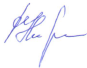 УТВЕРЖДАЮУТВЕРЖДАЮУТВЕРЖДАЮУТВЕРЖДАЮУТВЕРЖДАЮУТВЕРЖДАЮУТВЕРЖДАЮПервый заместитель мэра,Первый заместитель мэра,Первый заместитель мэра,Первый заместитель мэра,Первый заместитель мэра,Первый заместитель мэра,Первый заместитель мэра,председатель комиссии по предупреждению и ликвидации чрезвычайных ситуаций и обеспечению пожарной безопасности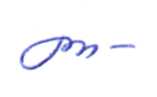 председатель комиссии по предупреждению и ликвидации чрезвычайных ситуаций и обеспечению пожарной безопасностипредседатель комиссии по предупреждению и ликвидации чрезвычайных ситуаций и обеспечению пожарной безопасностипредседатель комиссии по предупреждению и ликвидации чрезвычайных ситуаций и обеспечению пожарной безопасностипредседатель комиссии по предупреждению и ликвидации чрезвычайных ситуаций и обеспечению пожарной безопасностипредседатель комиссии по предупреждению и ликвидации чрезвычайных ситуаций и обеспечению пожарной безопасностипредседатель комиссии по предупреждению и ликвидации чрезвычайных ситуаций и обеспечению пожарной безопасностиС.М. УбугуноваС.М. Убугунова«20»февраляфевраля2017года15 февраля 2017 годаВремя: 12:00п. Бохан- Убугунова Софья Михайловна – первый заместитель мэра, председатель комиссии по предупреждению и ликвидации чрезвычайных ситуаций и обеспечению пожарной безопасности администрации муниципального образования «Боханский район».Председатель комиссии:Председатель комиссии:Убугунова Софья МихайловнаПервый заместитель мэра администрации муниципального образования «Боханский районЗаместители председателя комиссии:Заместители председателя комиссии:Гагарин Сергей ИвановичЗаместитель мэра по ЖКХ и КСХалматов Андрей ГеннадьевичНачальник ПСЧ-44 (по Охране п. Бохан)Секретарь комиссии:Секретарь комиссии:Кабанов Степан ВладимировичГлавный специалист ГО ЧС и ПБ администрации муниципального образования «Боханский район»Члены комиссии:Члены комиссии:Чикулева Тамара СпиридоновнаГлава администрации МО «Бохан»Ткач Александр СергеевичГлава администрации МО «Буреть»Пушкарева Татьяна СергеевнаГлава администрации МО «Казачье»Петрова Наталья БорисовнаГлава администрации МО «Каменка»Иванов Максим Петрович Глава администрации МО «Новая Ида»Нефедьев Сергей НиколаевичГлава администрации МО «Олонки»Таряшинов Алексей МихайловичГлава администрации МО «Тараса»Скоробогатова Марина ВладимировнаГлава администрации МО «Тихоновка»Баглаева Елена АлександровнаГлава администрации МО «Укыр»Батюрова Вера АлексеевнаГлава администрации МО «Шаралдай»Александров Александр ГеннадьевичНачальник отдела сельского хозяйстваМутуков Ахмат Паша АлавдиновичНачальник Александровского участка Иркутского филиала ОАО «Дорожная служба Иркутской области»Климентьева Валентина МихайловнаНачальник отдела культуры администрации МО «Боханский район»Открытие заседания КЧС и ПБОткрытие заседания КЧС и ПБ12:00-12:05(5 мин.)Оглашение повестки дня, вступительное слово, председателя КЧС и ПБ администрации МО «Боханский район»Убугунова Софья Михайловна«Об исполнении решения, принятого на заседании КЧС и ПБ МО «Боханский район», протокол от 30.11.2016г. №10, 5 вопрос, п. 2.2».«Об исполнении решения, принятого на заседании КЧС и ПБ МО «Боханский район», протокол от 30.11.2016г. №10, 5 вопрос, п. 2.2».Докладчик:12:05-12:15(10 мин.)Главный специалист ГО ЧС и ПБ администрации МО «Боханский район»Кабанов Степан Владимирович«О работе КЧС и ПБ МО "Боханский район" в 2016 году и утверждении плана работы КЧС и ПБ на 2017 год».«О работе КЧС и ПБ МО "Боханский район" в 2016 году и утверждении плана работы КЧС и ПБ на 2017 год».Докладчик:12:15-12:25(10 мин.)Главный специалист ГО ЧС и ПБ администрации МО «Боханский район»Кабанов Степан Владимирович12:25-12:30(5 мин.)Возможные вопросы«О противопожарной обстановке в МО "Боханский район" за 2 полугодие 2016 года».«О противопожарной обстановке в МО "Боханский район" за 2 полугодие 2016 года».Докладчик:12:30-12:40(10 мин.)Начальник ПСЧ-44 (по охране п. Бохан)Халматов Андрей Геннадьевич12:40-12:45(5 мин.)Возможные вопросы«О мерах по охране лесов от пожаров в 2017 году и итоги пожароопасного периода 2016 года»«О мерах по охране лесов от пожаров в 2017 году и итоги пожароопасного периода 2016 года»Докладчик:12:45-12:55(10 мин.)Начальник территориального отдела Министерства лесного комплекса Иркутской области по Кировскому лесничествуКарнаухов Михаил АнатольевичСодокладчики:12:55-13:00(5 мин.)Главы сельских поселений«О принятии предупредительных мер и подготовке к предстоящим превентивным мероприятиям по обеспечению безаварийного пропуска паводковых вод весенне-летнего сезона 2017 года на территории МО "Боханский район"»«О принятии предупредительных мер и подготовке к предстоящим превентивным мероприятиям по обеспечению безаварийного пропуска паводковых вод весенне-летнего сезона 2017 года на территории МО "Боханский район"»Докладчик:13:00-13:10(10 мин.)Главный специалист ГО ЧС и ПБ администрации МО «Боханский район»Кабанов Степан ВладимировичСодокладчики:13:10-13:20(10 мин.)Главы сельских поселений13:20-13:25(5 мин.)Возможные вопросыЗакрытие заседания КЧС и ПБЗакрытие заседания КЧС и ПБ13:25-13:30(5 мин.)Оглашение решения КЧС и ПБ, заключительное слово, председателя КЧС и ПБ администрации МО «Боханский район»Убугунова Софья МихайловнаГлавный специалист ГО ЧС и ПБ, секретарь комиссииС.В. Кабанов